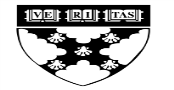 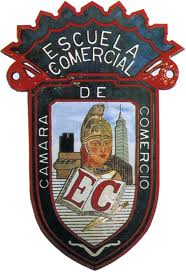 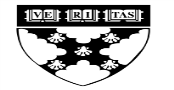 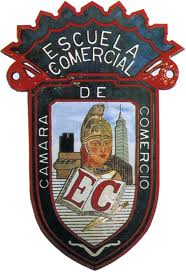 TEMA-FILOSOFIA CONTEMPORANEAOBJETIVO: Comprender el planteamiento y temas de estudio de la filosofía contemporánea.TEMAS-La filosofía contemporánea es aquella filosofía que se desarrolla en el período actual de la historia de la filosofía occidental, es decir, que corresponde a la Edad Contemporánea (siglos XIX, XX y lo que va del XXI). Por extensión, se llama también con este nombre a la filosofía producida por filósofos que aún están vivos. No debe ser confundida con la filosofía moderna, que inició en el Renacimiento y culminó con el fin de la Ilustración (aunque algunos ubican su conclusión en el siglo XIX o hasta entrado el siglo XX).La filosofía contemporánea supone una ruptura conceptual con la filosofía moderna, derivada de la crisis de los valores y las premisas del pensamiento ilustrado. El resultado fue un amplio abanico de corrientes filosóficas, muchas de las cuáles nacieron en franco antagonismo unas con otras y posteriormente fueron conjugadas en nuevas corrientes que asimilaron dicho antagonismo o que trataron de conciliar diferencias. Son corrientes contemporáneas: el vitalismo, el marxismo, el positivismo, el neopositivismo, el existencialismo, el estructuralismo, el posestructuralismo, el posmodernismo, la filosofía analítica entre otras.SUBTEMASResulta muy difícil establecer las características de esta época, como no sea la de la existencia de múltiples y opuestos sistemas     filosóficos, ninguno de los cuales parece dominar sobre el resto; el pensamiento de    Nietzsche se constituye como un rechazo de Dios y todo lo que esta   conlleva. “Dios ha muerto” es la expresión que resume esta toma de postura. Dada la puntualización anterior, se puede arriesgar una caracterización común si nos limitamos a dos cuestiones:Escasa valoración de la realidad trascendente (Dios y el mundo espiritual): tal vez éste es uno de los rasgos más comunes a los sistemas filosóficos posthegelianos, pues de una u otra manera la filosofía contemporánea se despreocupa de lo trascendente (con la excepción de la fenomenología y de corrientes menores como el personalismo y la neoescolástica), y en algunos casos parece definirse incluso por su oposición a lo trascendente (marxismo, vitalismo, filosofía analítica, …).Crisis de la razón: es también común la duda respecto de que la filosofía pueda alcanzar una descripción racional de la realidad, al menos en el sentido fuerte de racionalidad que ha dominado durante la mayor parte de la historia de la filosofía: la razón como el instrumento para el conocimiento absoluto (objetivo, universal, informativo y explicativo); en algunos casos porque expresamente se reivindica el irracionalismo (Nietzsche), en otros porque se defiende, también expresamente, el ámbito de la finitud (marxismo, existencialismo), y, finalmente, en otros porque se declara que sólo las ciencias son capaces de obtener un verdadero conocimiento de la realidad (positivismo, neopositivismo y filosofía analítica).Principales filósofos- la filosofía crítica de Kant el Idealismo alemán se convertirá en la corriente predominante en la Europa continental, a través de Hegel. El existencialismo de Kierkegaard, tanto como el marxismo y el vitalismo de Nietzsche serán, en buena medida, una reacción al Idealismo hegeliano que, en cierto modo, consagra la identificación del yo trascendental kantiano con el Dios del cristianismo. En Gran Bretaña, el desarrollo del positivismo utilitarista con Bentham y J.S. Mill se inspira en los principios del empirismo, distinguiéndose del positivismo "idealista" del francés A. Comte; en ambos casos, no obstante, se da una preocupación por los temas sociales y por el bienestar de la humanidad que, aunque en una dirección distinta, compartirán con el marxismo. Por lo demás, el desarrollo de las ciencias y sus continuos éxitos hacen tambalear los cimientos de la filosofía, que se ve sometida a fuertes críticas por parte de los defensores del pensamiento científico, que encuentran en la ciencia el paradigma del conocimiento verdadero. Hacia finales del siglo XIX, al desarrollo del historicismo en Alemania, con Dilthey, y del pragmatismo en los Estados Unidos, con Pierce y W. James, hemos de sumar el desarrollo de la fenomenología con Husserl. En el siglo XX destacarán además los representantes del Filosofía Analítica, como Russell y Witgenstein, del Estructuralismo, como Lévi-Strauss, del Existencialismo, como Sartre, o los de la Escuela de Frankfurt, como Adorno, Horkheimer y Habermas. Hacia finales de siglo, destaca la actividad de los filósofos posmodernos y posestructuralistas, como Jacques Derrida, que renuevan la crítica a las tradiciones filosóficas desde posiciones muy alejadas de las llamadas metafísicas de la presencia.ACTIVIDAD:Realiza un cuadro matriz  siguiendo el esquema que se te proporciona. Al acabar anexa tanto la clase preparada como la actividad que de ella se desprende en un folder de evidencia el cual entregaras el día que regresemos a clases.OBJETIVO: Comprender el sentido  y la problemática que aborda la filosofía contemporánea.COMPETENCIA- Formar la habilidad cognitiva y practica del estudiante para identificar la problemática que le interesan a los filósofos de la filosofía contemporánea y lograr un proceso cognitivo acompañado de didácticas  prácticas.MATERIA FilosofíaGRUPO: 53ªTEMA: filosofía contemporánea FECHA- 5-10-17  PROFESORA: Violeta  Palapa SánchezAPORTACION DE LA FILOSOFIA CONTEMPORANEAOPINION PERSONALPRINCIPALES FILOSOFOS DE LA FILOSOFIA CONTEMPORANEAAPORTACION DE LA FILOSOFIA CONTEMPORANEAOPINION PERSONALPRINCIPALES FILOSOFOS DE LA FILOSOFIA CONTEMPORANEA